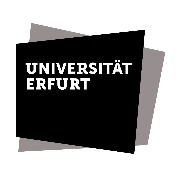 LEARNING AGREEMENTfür die Anerkennung von Studienleistungen, die an einer Partnerhochschule außerhalb der EU erbracht werden sollenName des Studierenden:      				Matrikelnummer:      Studiengang:      Studienrichtung, für die das Learning Agreement abgeschlossen wird:Diese Studienrichtung ist Hauptstudienrichtung / Nebenstudienrichtung.Gasthochschule im Ausland:      Zeitraum des Auslandsstudiums:      Studienprogramm des Auslandsstudiums:Das Learning Agreement ist zum internen Gebrauch an der Uni Erfurt bestimmt. Es ist vor Beginn des Auslandsstudiums abzuschließen.* Z. B. Studiengang / Studienrichtung / Modul / ggf. Lehrveranstaltungsdefinition / Pflicht- oder Wahlpflichtveranstaltung / Leistungspunkte. Die tatsächliche Anerkennung erfolgt nach Abschluss des Auslandsstudiums mittels des dafür vorgesehenen Anerkennungsverfahrens.Bezeichnung des Kurses(Wenn möglich, Beschreibung zu Inhalt, Umfang und Prüfung beifügen)Angestrebte Zahl der LP an der Uni ErfurtEventuelle Auflagen der Prüfungsordnung, die damit erfüllt werden sollen *Datum:Datum:Datum:Unterschrift des StudierendenUnterschrift des Studienrich-tungsbeauftragten der be-treffenden StudienrichtungUnterschrift des Vorsitzenden des Prüfungsausschusses